HİJYEN ŞARTLARININ GELİŞTİRİLMESİ, ENFEKSİYON ÖNLEME VE KONTROL KILAVUZU ÖZ DEĞERLENDİRME SORU LİSTESİ80	ÖZ DEĞERLENDIRME SORU LISTESI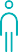 ÖZ DEĞERLENDIRME SORU LISTESI	81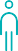 82	ÖZ DEĞERLENDIRME SORU LISTESIÖZ DEĞERLENDIRME SORU LISTESI	8384	ÖZ DEĞERLENDIRME SORU LISTESI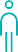 ÖZ DEĞERLENDIRME SORU LISTESI	8586	ÖZ DEĞERLENDIRME SORU LISTESIÖZ DEĞERLENDIRME SORU LISTESI	8788	ÖZ DEĞERLENDIRME SORU LISTESIÖZ DEĞERLENDIRME SORU LISTESI	8990	ÖZ DEĞERLENDIRME SORU LISTESIÖZ DEĞERLENDIRME SORU LISTESI	9192	ÖZ DEĞERLENDIRME SORU LISTESIÖZ DEĞERLENDIRME SORU LISTESI	9394	ÖZ DEĞERLENDIRME SORU LISTESIÖZ DEĞERLENDIRME SORU LISTESI	9596	ÖZ DEĞERLENDIRME SORU LISTESIÖZ DEĞERLENDIRME SORU LISTESI	9798	ÖZ DEĞERLENDIRME SORU LISTESIÖZ DEĞERLENDIRME SORU LISTESI	99100	ÖZ DEĞERLENDIRME SORU LISTESIÖZ DEĞERLENDIRME SORU LISTESI	101102	ÖZ DEĞERLENDIRME SORU LISTESIÖZ DEĞERLENDIRME SORU LISTESI	103104	ÖZ DEĞERLENDIRME SORU LISTESIÖZ DEĞERLENDIRME SORU LISTESI	105106	ÖZ DEĞERLENDIRME SORU LISTESIÖZ DEĞERLENDIRME SORU LISTESI	107108	ÖZ DEĞERLENDIRME SORU LISTESIÖZ DEĞERLENDIRME SORU LISTESI	109110	ÖZ DEĞERLENDIRME SORU LISTESIÖZ DEĞERLENDIRME SORU LISTESI	111112	ÖZ DEĞERLENDIRME SORU LISTESIÖZ DEĞERLENDIRME SORU LISTESI	113114	ÖZ DEĞERLENDIRME SORU LISTESIÖZ DEĞERLENDIRME SORU LISTESI	115116	ÖZ DEĞERLENDIRME SORU LISTESIÖZ DEĞERLENDIRME SORU LISTESI     117Masabaşı tetkik sırasında (BU) işareti olan sorularda uygunsuzluk tespit edilmesi durumunda uygunsuzluk giderilmeden saha tetkikine gidilmez.Masabaşı tetkik sırasında (KU) işareti olan sorularda uygunsuzluk tespit edilmesi durumunda saha tetkiki gerçekleştirilir.Masabaşı tetkik gerekli hallerde sahada da gerçekleştirilebilir.Masabaşı/Saha tetkiki sırasında (BU) işareti olan sorularda uygunsuzluk tespit edilmesi durumunda tetkik heyeti kuruluşa belge verilmemesi ve takip tetkiki (uzaktan veya masa başı veya saha) planlanması yönünde tavsiye kararında bulunulur.Masabaşı/Saha tetkiki sonucunda (KU) işareti olan sorularda uygunsuzluk tespit edilmesi durumunda masabaşı ve/veya sahada tespit edilen küçük uygunsuzlukların (uzaktan veya masabaşı veya saha) kapatılmasına müteakip belge verilmesi yönünde tavsiye kararında bulunulur.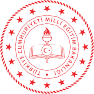 TC.MİLLÎ EĞİTİM BAKANLIĞIStandardizasyon ve Kalite Hizmet BirimiDoküman NoSB. FR. 059TC.MİLLÎ EĞİTİM BAKANLIĞIStandardizasyon ve Kalite Hizmet Birimiİlk Yayın Tarihi20.07.2020TC.MİLLÎ EĞİTİM BAKANLIĞIStandardizasyon ve Kalite Hizmet BirimiRevizyon Tarihi-Hijyen Şartlarının Geliştirilmesi,Revizyon No00Enfeksiyon Önleme ve Kontrol KılavuzuRevizyon No00Enfeksiyon Önleme ve Kontrol KılavuzuSayfa NoÖz Değerlendirme Soru ListesiSayfa NoKuruluş AdıEskipazar İlk-OrtaokuluEskipazar İlk-OrtaokuluEskipazar İlk-OrtaokuluEskipazar İlk-OrtaokuluAdresiCumhuriyet Mahallesi Kıyıboyu CaddesiCumhuriyet Mahallesi Kıyıboyu CaddesiCumhuriyet Mahallesi Kıyıboyu CaddesiCumhuriyet Mahallesi Kıyıboyu Caddesiİletişim BilgileriTel: 0462 779 24 86Web:hhttp://ofeskipazarortaokulu.meb.k12.tr/İletişim BilgileriFax:E-mail:742949@meb.k12.trKuruluş YetkilisiRıza ERCİHANRıza ERCİHANİmzaSORULARDOKÜMANTASYON KAYITLARI/ UYGULAMALAREVET (E) HAYIR (H)KORUNMA VE KONTROL ÖNLEMLERİKORUNMA VE KONTROL ÖNLEMLERİKORUNMA VE KONTROL ÖNLEMLERİYÖNETİMYÖNETİMYÖNETİMKuruluşta, tüm alanları içerecek şekilde ilgili tarafları da kapsayan salgınlara yöne- lik (COVID-19 vb.) bir risk değerlendirmesimevcut mu?Tehlike Belirleme ve Risk Değerlendirme FormuEKuruluşta, Enfeksiyon Önleme ve Kontrol Eylem Planı/Planları hazırlanmış mı?Bu eylem planları;Enfeksiyon Önleme ve Kontrol Eylem PlanıEa) Salgın hastalık dönemlerine (COVID-19 vb.) özgü, bulaş riskini minimum düzeyde tutacak şekilde, kapasite kullanımını veKKD gerekliliklerini içermekte mi?Enfeksiyon Önleme ve Kontrol Eylem PlanıEb) Uygun temizlik ve dezenfeksiyon işlem-lerini içermekte mi? Enfeksiyon Önleme ve Kontrol Eylem PlanıEc) Tüm faaliyet planlamaları, özel gruplarınerişilebilirliğini dikkate almakta mı?Enfeksiyon Önleme ve Kontrol Eylem PlanıEd) Salgın durumlarında (COVID-19 vb.) ku- ruluşa acil durumlar haricinde ziyaretçi kabul edilmemesi ile ilgili bilgilendirme ve gerekli tedbirleri içermekte mi?Enfeksiyon Önleme ve Kontrol Eylem PlanıEe) Salgın durumlarında (COVID-19 vb.) bu- laşma riskini artıracağından dolayı zorunlu olmayan toplu etkinliklerin yapılmamasını, gerekli olan etkinliklerin uygun önlemler (Örneğin; etkinliklerin açık alanda yapıl- ması, etkinliklerde maske takılması, sosyal mesafe kurallarına uyulması vb.) alınarak kontrollü yapılmasını içermekte mi?Enfeksiyon Önleme ve Kontrol Eylem PlanıESalgın durumlarında (COVID-19 vb.) öğren- ciler ve personelin devamsızlıklarının takip edilmesi, devamsızlıklardaki artışların salgın hastalıklarla ilişkili olması halinde yapılacaklar belirlenmiş mi?Salgın durumlarında (COVID-19 vb.) semptomları olan hastaları tespit edebil- meye yönelik uygulamaları (Örneğin; ateşölçer, termal kameralar) içermekte mi?Enfeksiyon Önleme ve Kontrol Eylem Planı Öğretmenlerin Günlük Ateş KayıtlarıOkulumuzda ateş ölçer bulunmaktadırEKuruluşta salgın hastalık (COVID-19 vb.) dö- nemlerine özgü en az aşağıdaki maddeleri içeren Kontrol Önlemleri Hiyerarşisi oluştu-rulmuş mu?Tehlike Belirleme ve Risk Değerlendirme FormuEa) Semptomları (belirtileri) olan kişilerin er-ken saptanmasını,Tehlike Belirleme ve Risk Değerlendirme FormuÖğretmenlerin Günlük Ateş KayıtlarıEb) Sağlık otoritesine bildirilmesini/rapor-lanmasını;İç Dış İletişim PlanıEc) Kişilerin erken izolasyonunu,Giriş Kattaki İzolasyon OdasıEd) Kişilerin sağlık kuruluşuna nakledilmesi/naklinin sağlanmasını,İç Dış İletişim PlanıEe) Doğrulanmış salgın hastalıklı (COVID-19 vb.) kişilerin iyileşmesini takiben sağlık otori- telerince belirlenen süre (COVID-19 için en az 14 gün) izolasyon sonrasında kuruluşa dön-mesinin sağlanması,İç Dış İletişim PlanıEKuruluşta; aşağıdaki hususlar dâhil olmak üzere gerekli olan iç ve dış iletişim planla- maları oluşturulmuş mu?Ne ile ilgili(hangi konuda) iletişim kura- cağını,Ne zaman iletişim kuracağını,Kiminle iletişim kuracağını,Nasıl iletişim kuracağını,Kimin iletişim kuracağını.İç Dış İletişim PlanıEKuruluş, Hijyen, enfeksiyon önleme ve kon- trolünün oluşturulması, uygulanması, sü- rekliliğinin sağlanması için ihtiyaç duyulankaynakları tespit ve temin etmiş mi?Enfeksiyon Önleme ve Kontrol Eylem PlanıEBu kaynaklar; salgın hastalığa göre yetkili otoritelerce belirlenmiş ve belirtilerin tes- piti için kullanılacak (temassız ateş ölçer vb.) kaynaklar, hijyen için gerekli kaynaklar (su, sabun, en az %70 alkol içeren dezen- fektan, el antiseptiği, kolonya vb.) izolasyon için gerekli kaynaklar (maske, eldiven, yüz koruyucu vb.) ile atık yönetimi için gerek-  li kaynaklar (kapaklı atık kumbaraları vb.)içermekte mi?Enfeksiyon Önleme ve Kontrol Eylem PlanıEHijyen, enfeksiyon önleme ve kontrolün sağlanmasının etkili şekilde uygulanması  ile proseslerin işletilmesi ve kontrolü için sorumlu olacak yetkin kişi/kişileri belirle-miş ve görevlendirmiş mi?Enfeksiyon Önleme ve Kontrol Eylem PlanıEKuruluş tarafından belirlenen kuralların ça- lışanlar ve diğer kişilere bildirilmesi ve uy-gulanması güvence altına alınmış mı?Enfeksiyon Önleme ve Kontrol Eylem PlanıESalgın hastalık dönemlerinde (COVID-19 vb.) kişilerin kuruluşa girişleri ile ilgili be- lirlenen (ateş ölçümü vb.) kuralların uygu- lanması ve uygun olmayanların kuruluşa alınmayıp en yakın sağlık kuruluşuna sevkiile ilgili metot belirlenmiş mi?Enfeksiyon Önleme ve Kontrol Eylem PlanıESalgın hastalık dönemlerinde (COVID-19 vb.) hastalık kaynağının (virüs vb.) bulaş yol- ları ve önlenmesine yönelik çalışanların/öğ- rencilerin düzenli eğitimi, uygun hijyen ve sanitasyon şartları ile korunma önlemleri vesalgın hastalık farkındalığı sağlanmış mı?Okul Dış Kapısında Bulunan Afişler,Posterler vbGüvenlik Kulubesinde Bulunan Afişler,Posterler vbBina içinde Bulunan Afişler,Posterler vbZemin ve Merdivenlerde Bulunan Afişler,Posterler vbEKuruluş girişleri ve içerisinde uygun yerlere salgın hastalık dönemlerine özgü kurallar (sosyal mesafe, maske kullanımı, el temiz- liği ve öğrencilerin hangi koşullarda kuru- luşa gelmemesi gerektiğini açıklayan) ile enfeksiyon yayılmasını önlemenin yollarını açıklayan bilgilendirme amaçlı afişler,  pos-terler, tabela, uyarı işaretleri vb. asılmış  mı?Okul Dış Kapısında Bulunan Afişler,Posterler vbGüvenlik Kulubesinde Bulunan Afişler,Posterler vbBina içinde Bulunan Afişler,Posterler vbZemin ve Merdivenlerde Bulunan Afişler,Posterler vbESalgın hastalık (COVID-19 vb.) belirtileri gösteren kişilere yapılacak işlemler ile ilgi- li asgari olarak aşağıda belirtilen adımları içeren bir eylem planı (BBÖ) ya da yöntem belirlenmiş mi?BBÖ planlaması;Bulaş Bazlı Önlemler PlanıEa) Salgın hastalık belirtileri (ateş, öksürük, burun akıntısı, solunum sıkıntısı vb.) olan veya temaslısı olan öğretmen, öğrenci ya da çalışanlara uygun KKD (tıbbi maske vb.)kullanımı ve izolasyonunu içeriyor mu?Bulaş Bazlı Önlemler PlanıEBBÖ planı ve kontrolün sağlanmasında etkili şekilde uygulanma için sorumlu olacak yetkin kişi/kişilerin yer almasını içeriyor mu?Salgın hastalık belirtisi veya temaslısıolan öğretmen,Bulaş Bazlı Önlemler PlanıEöğrenci ya da çalışanların yakınlarına, İleti- şim planlamasına uygun olarak bilgilendir-me yapılmasını içeriyor mu?İç Dış İletişim PlanıEd) İletişim planlamasına uygun olarak kon- trollü şekilde sağlık kuruluşlarına yönlen-dirmeyi içeriyor mu?İç Dış İletişim PlanıEe) Salgın hastalık belirtisi gösteren kişi ve te- maslılarca kullanılan alanların sağlık otori- telerinde belirtilen şekilde boşaltılması, de- zenfeksiyonu ve havalandırmasını (Örneğin; COVID-19 gibi vakalarda temas edilen alan boşaltılmalı, 24 saat süreyle havalandırılma- lı ve boş tutulması sağlanmalı, bunun son-rasında temizliği yapılmalıdır.) içeriyor mu?Bulaş Bazlı Önlemler PlanıEf) Salgın hastalık semptomları olan bir kişi ile ilgilenirken, uygun ek KKD’ler (maske, göz koruması, eldiven ve önlük, elbise vb.)kullanılmasını içeriyor mu?Bulaş Bazlı Önlemler PlanıEg) Müdahale sonrası KKD’lerin uygun şekil- de (Örneğin COVID-19 için, ilk önce eldiven- ler ve elbisenin çıkarılması, el hijyeni yapıl- ması, sonra göz koruması çıkarılması en son maskenin çıkarılması ve hemen sabun ve su veya alkol bazlı el antiseptiği ile ellerin te-mizlenmesi vb.) çıkarılmasını içeriyor mu?Bulaş Bazlı Önlemler PlanıEh) Salgın hastalık belirtileri olan kişinin vü- cut sıvılarıyla temas eden eldivenleri ve di- ğer tek kullanımlık eşyaları tıbbi atık olarak kabul edilerek uygun şekilde bertaraf edil- mesini içeriyor mu?Bulaş Bazlı Önlemler PlanıESalgın hastalık (COVID-19 vb.) şüpheli va- kaların tahliyesi/transferi ile ilgili yöntem belirlenmiş mi?Bulaş Bazlı Önlemler PlanıEHasta kişinin olası temaslılarının saptan- ması ve yönetimi, sağlık otoritesinin tali- matlarına uygun olarak yapılacağı güvencealtına alınmış mı?Bulaş Bazlı Önlemler PlanıEKuruluş bünyesinde ambulans var ise am- bulans kullanımı ve dezenfeksiyonu ile il- gili sağlık otoritelerince belirlenen kurallaruygulanmakta mı?Bulaş Bazlı Önlemler PlanıEEğitim faaliyetine başlamadan önce ve belirlenmiş periyotlarda binaların genel te- mizliğinin su ve deterjanla yapılarak genel hijyenin sağlanması ile ilgili planlama vekontrol yöntemi belirlenmiş mi?Temizlik ve Dezenfeksiyon Eylem PlanıESalgın hastalıklar (COVID-19 vb.) kapsamın- da alınacak önlemler kuruluşun varsa web sayfasında yayımlanmış mı?Eğitim öğretim faaliyetleri başlamadan önce salgın hastalıklar ile ilgili uygulamalar konusunda velilere (e-okul, e-posta, SMS vb. iletişim kanalları ile) bilgilendirilme ya-pılması sağlanmış mı?Okul Resmi Sitesi Haberler Duyurularhhttp://ofeskipazarortaokulu.meb.k12.tr/Veli Öğrenci TaahütnamesiEEğitim öğretim faaliyetleri başlamadan önce salgın hastalıklar (COVID-19 vb.) kapsamında alınan önlemler ve kuruluş şartlarının ilgili taraflara (veliler, öğrenciler vb.) bildirilmesi ve anlaşılması güvence altına alınmış mı? (Ör- neğin; Bilgilendirme ve Taahhütname For- mu, öğrenci-veli sözleşmeleri vb.)Uygulanan yöntem;Okul Resmi Sitesi Haberler Duyurular(hhttp://ofeskipazarortaokulu.meb.k12.tr/Veli Öğrenci TaahütnamesiEa) Çeşitli salgın hastalık semptomları (ateş, öksürük, burun akıntısı, solunum sıkıntısı, ishal vb.) gösteren öğrencilerin kuruluşa gönderilmemesi, kurulaşa bilgi verilmesi  ve sağlık kuruluşlarına yönlendirilmesiniiçeriyor mu?Okul Resmi Sitesi Haberler Duyurular(hhttp://ofeskipazarortaokulu.meb.k12.tr/Veli Öğrenci TaahütnamesiEb) Aile içerisinde salgın hastalık (COVID-19 vb.) belirtisi (ateş, öksürük, burun akıntısı, so- lunum sıkıntısı gibi) ya da tanısı alan, temas- lısı olan kişi bulunması durumunda kuruluşa ivedilikle bilgi verilmesi ve öğrencilerin kuru-luşa gönderilmemesini içeriyor mu?Okul Resmi Sitesi Haberler Duyurular(hhttp://ofeskipazarortaokulu.meb.k12.tr/Veli Öğrenci TaahütnamesiEc) Öğrencilerin bırakılması ve alınması sırasında personel ve velilerin salgın hastalık dönemi önlemlerine (sosyal mesafe kuralları,maske kullanımı vb.) uymasını içeriyor mu?Veli Öğrenci Taahütnamesi.Ed) Mümkünse her gün aynı velinin öğrenci-yi alması ve bırakmasını içeriyor mu?Veli Öğrenci TaahütnamesiEe) Salgın hastalık dönemlerine özgü riskli gruplarda yer alan (büyükanne/büyükbaba gibi 65 yaş üstü kişiler veya altta yatan has- talığı olanlar vb.) kişilerin öğrencileri bıra-kıp almamasını içeriyor mu?Veli Öğrenci TaahütnamesiEf) Kuruluşa giriş/çıkış saatlerinde öğrencile- rin veliler tarafından kuruluş dışında teslimalınıp bırakılmasını içeriyor mu?Veli Öğrenci TaahütnamesiE- Belirlenen yöntem ve ortaya konan şartla- rın uygulamaların sürekliliği, kontrol altınaalınmış mı?Veli Öğrenci TaahütnamesiEKuruluş girişlerine personel, öğrenci, veli, ziyaretçilerin el hijyenini sağlayabilmeleri için gerekli altyapı (uygun noktalarda el yı- kama imkânı, mümkün olmadığı noktalar- da ve alanlarda %70 alkol bazlı antiseptikmadde vb.) sağlanmış mı?Okul Dış Kapısında Bulunan Afişler,Posterler vbGüvenlik Kulubesinde Bulunan Afişler,Posterler vbBina içinde Bulunan Afişler,Posterler vbZemin ve Merdivenlerde Bulunan Afişler,Posterler vbEa) Salgın hastalık (COVID-19 vb.) durumla- rında, kuruluşta bulunan öğretmen, öğren- ci ve diğer çalışanların sağlık otoritelerince belirlenen KKD (maske takılması vb.) kulla- nımı için gerekli önlemler (maskesi olma- yanlar için bina girişinde maske bulundu-rulması vb.) alınmış mı?Okul Dış Kapısında Bulunan Afişler,Posterler vbGüvenlik Kulubesinde Bulunan Afişler,Posterler vbBina içinde Bulunan Afişler,Posterler vbZemin ve Merdivenlerde Bulunan Afişler,Posterler vbEb) Salgın hastalık (COVID-19 vb.) durumla- rında, kuruluşta bulunan herkesin KKD’leri kuralına uygun kullanımı (maske nemlen- dikçe ya da kirlendikçe değiştirilmesi vb.) için gerekli bilgilendirme ve kontroller uy-gulanmakta mı?Okul Dış Kapısında Bulunan Afişler,Posterler vbGüvenlik Kulubesinde Bulunan Afişler,Posterler vbBina içinde Bulunan Afişler,Posterler vbZemin ve Merdivenlerde Bulunan Afişler,Posterler vbEc) Salgın hastalık (COVID-19 vb.) durumla- rında, kuruluşta bulunanların KKD değiş- tirirken dikkat edilmesi gereken hususlar konusunda (yeni maske takılırken ve sonra- sında el antiseptiği kullanılması vb.) bilgi-lendirme ve kontroller uygulanmakta mı?Okul Dış Kapısında Bulunan Afişler,Posterler vbGüvenlik Kulubesinde Bulunan Afişler,Posterler vbBina içinde Bulunan Afişler,Posterler vbZemin ve Merdivenlerde Bulunan Afişler,Posterler vbEa) Kuruluşta tüm alanların (sınıflara, koridor- lara vb.) giriş ve çıkışlarında, uygun yerlerde el hijyeni için gerekli (el antiseptikleri yerleş- tirilmesi vb.) kaynaklar sağlanmış mı?Okul Dış Kapısında Bulunan Afişler,Posterler vbGüvenlik Kulubesinde Bulunan Afişler,Posterler vbBina içinde Bulunan Afişler,Posterler vbZemin ve Merdivenlerde Bulunan Afişler,Posterler vbEb) El hijyeni için gerekli (el antiseptikleri vb.) kaynaklarla ilgili kontrol kriterleri (kü- çük öğrencilerin yutma riski vb.) belirlen- miş ve kontrolün gerçekleştirilmesi sağlan-makta mı?Okul Dış Kapısında Bulunan Afişler,Posterler vbGüvenlik Kulubesinde Bulunan Afişler,Posterler vbBina içinde Bulunan Afişler,Posterler vbZemin ve Merdivenlerde Bulunan Afişler,Posterler vbEYÜKLENİCİLER, DIŞ SERVİS / HİZMET SUNUCULARI, ÜRÜN VE HİZMET TEDA-RİKÇİLERİYÜKLENİCİLER, DIŞ SERVİS / HİZMET SUNUCULARI, ÜRÜN VE HİZMET TEDA-RİKÇİLERİYÜKLENİCİLER, DIŞ SERVİS / HİZMET SUNUCULARI, ÜRÜN VE HİZMET TEDA-RİKÇİLERİKuruluş, uyulması gereken kurallara dair tedarikçilerini bilgilendirmiş ve güvence al- tına almış mı?Tedarikçilerin, belirlenen kurallara uy- maları konusunda gerekli kontrol tedbirleriuygulanmakta mı?Okul Dış Kapısında Bulunan Afişler,Posterler vbGüvenlik Kulubesinde Bulunan Afişler,Posterler vbBina içinde Bulunan Afişler,Posterler vbZemin ve Merdivenlerde Bulunan Afişler,Posterler vbEKuruluş, dışarıdan tedarik edilen proses, ürün ve hizmetlerin, kuruluşun hijyen sa- nitasyon uygulamalarını olumsuz şekildeetkilememesini güvence altına almış mı?Okul Dış Kapısında Bulunan Afişler,Posterler vbGüvenlik Kulubesinde Bulunan Afişler,Posterler vbBina içinde Bulunan Afişler,Posterler vbZemin ve Merdivenlerde Bulunan Afişler,Posterler vbETedarikçi araçları ile ilgili temizlik ve hijyen kontrolleri yapılıyor mu?Temizlik ve Dezenfeksiyon PlanıEEĞİTİMEĞİTİMEĞİTİMKuruluş en az aşağıdaki eğitimleri bir plan dâhilinde gerçekleştirmiş, öğrenci ve per- sonel yetkinliğini sağlayarak kayıtlarını mu- hafaza etmiş mi?Standart Enfeksiyon Kontrol Önlemleri (SEKÖ);Bulaş Bazlı Önlemler (BBÖ);Salgın hastalık (COVID-19 vb.) belirtileri ve yayılımı hakkında:Öğrencilerin ve personelin kendisinde belirtiler ve/veya hastalık görüldüğünde yapılacaklar;İzolasyon kuralları ve hastalığın yayıl- maması için yapacakları/yapılacaklar;Kişisel hijyen, el hijyeni,KKD’nin kullanılmasıBulaş Bazlı Önlemler PlanıHijyen Şartlarının Geliştirilmesi ve Enfeksiyon Önleme Kontorl Eğitim formuTemizlik ve Dezenfeksiyon Eylem PlanıTehlike Belirleme ve Risk Değerlendirme FormuStandart Enfeksiyon Kontrol Önlemleri FormuETemizlik personeli eğitimlerinde ayrıca;Temizlik yapılmadan önce, yapılırken ve yapıldıktan sonra dikkat edilmesi gereken hususlar,İşyerinde kullanılan temizlik kimyasal- larının tehlikelerini, atıkların toplanması ve imhasınıiçermekte mi?Hijyen Şartlarının Geliştirilmesi ve Enfeksiyon Önleme Kontorl Eğitim formuTemizlik ve Dezenfeksiyon Eylem PlanıEÖzel eğitim ihtiyacı olan bireylerin eğitime erişimlerini kolaylaştırmak için belirlenen özel eğitim politikaları belirlenmiş ve uy- gulanmakta mı?Tehlike Belirleme ve Risk Değerlendirme FormuEATIK YÖNETİMİATIK YÖNETİMİATIK YÖNETİMİAtık yönetimi ile ilgili yöntem belirlenmiş mi?Sağlık otoritelerince salgın hastalık durum- larına (COVID-19 vb.) özgü, atık yönetimi kurallarına uygun hareket edilmesi sağlan-mış mı?Kurumumuzda atık yönetimi uygulaması bulunmamaktadırHAtık geçici depolama alanı, mevzuat ge- reksinimlerini karşılayacak şekilde diğer alanlar ve çevreden ayrılmış mı?Kurumumuzda atık yönetimi uygulaması bulunmamaktadırHSıvı ve katı atık geçici depolama alanı, atık- ların her tasfiyesinden/uzaklaştırılmasın- dan sonra temizlenmekte mi?Kurumumuzda atık yönetimi uygulaması bulunmamaktadırHAraç, taşıyıcı ve konteynerler bakımlı, temizve uygun durumda tutulmakta mı?Kurumumuzda atık yönetimi uygulaması bulunmamaktadırHKullanımda olan atık kumbaraları, tercihenelle temas etmeden açılabilir-kapanabilir (pedallı, sensörlü, vb.) mi?Kurumumuzda atık yönetimi uygulaması bulunmamaktadırHKURULUŞ GİRİŞİ, GÜVENLİK/DANIŞMAKURULUŞ GİRİŞİ, GÜVENLİK/DANIŞMAKURULUŞ GİRİŞİ, GÜVENLİK/DANIŞMAKuruluşa giriş kuralları, salgın hastalık (CO- VID-19 vb.) durumlarına özgü belirlenmiş ve uygulanmakta mı?Personel Bilgilendirme ve Taahütname FormuEGüvenlik personeli, kuruluşa salgın hastalık durumlarına özgü giriş kuralları hakkında bilgiye sahip mi?Personel Bilgilendirme ve Taahütname FormuEGüvenlik personelinin salgın hastalık durum- larına özgü kuruluşa giriş yöntemine göre belirlenmiş önlemlere (fiziksel mesafenin korunması vb.) uyması sağlanmakta mı?Personel Bilgilendirme ve Taahütname FormuEGüvenlik personeline salgın hastalık du- rumlarına özgü kişisel koruyucu önlemler için gerekli kişiye özel (maske, yüz koruyu-cu siperlik vb.) KKD temin edilmiş mi?Kurumumuzda maske, yüz koruyucu siperlik vb bulunmaktadır.EGüvenlik personeli tarafından ortak kullanı- lan telsiz/telefon gibi malzemelerin vardiya değişimlerinde teslim öncesi uygun şekil-de dezenfekte edilmesi sağlanıyor mu?Personel Bilgilendirme ve Taahütname FormuEKuruluşa giriş çıkış ile ilgili salgın hastalık durumlarına özgü kurallar belirlenmiş, uy- gulanmakta ve ziyaretçiler detaylı olarakkayıt altına alınmakta mı?Personel Bilgilendirme ve Taahütname FormuZiyaretçi DefteriEZiyaretçi kartlarının her kullanımdan öncedezenfekte edilmesi sağlanıyor mu?Personel Bilgilendirme ve Taahütname FormuEAlkol bazlı el antiseptiği konulmuş mu?el antiseptiği mevcutturEZiyaretçilerin kuruluşa girmeden önce sal- gın hastalıkları (COVID-19 vb.) önlemeye yönelik alınan tedbirler/uygulanan kurallar konusunda bilgilendirilmesi ve bu kural- lara uyacağına dair ziyaretçiden taahhütalınması sağlanıyor mu?Personel Bilgilendirme ve Taahütname FormuCovid-19 sebebiyle aicl olmayan durumlar dışında ziyaretçi alınmayacağı bilgilendirilmesi yapılacaktırEDanışma personeli için salgın hastalık (CO- VID-19) durumlarına özgü tüm önlemler (fiziksel mesafe vb.) ve gerekli KKD’ler (si-perlik vb.) sağlanmış mı?Kurumumuzda maske, yüz koruyucu siperlik vb bulunmaktadır.EDanışma bölümü için, temizlik ve dezen- feksiyon planları mevcut mu?Plan en az aşağıdakileri kapsıyor mu?Temizlik ve Dezenfeksiyon Eylem PlanıEDanışmada yüzeylerin ziyaretçi yoğun- luğu da dikkate alınarak belirli aralıklarla temizlenmesi sağlanıyor mu?Danışma alanının en az günlük olarak deterjan ve su veya dezenfektanlarla te- mizlenmesi, danışmadaki kalemler, ziya- retçi kartlarının da dezenfektan ile temiz-lenmesi kontrol altına alınmış mı?Temizlik ve Dezenfeksiyon Eylem PlanıEMümkün olduğunda, acil durumlarla başa çıkmak için her zaman göreve hazır eğitil-miş en az bir kişi belirlenmiş mi?Risk Değerlendirme Planıİç Dış İletişim planıEDanışma ofisinde iletişim planına göre be- lirlenmiş olan personel acil durum iletişim çizelgesinin bulunması ve her zaman ulaşı-lır olması sağlanmış mı?Risk Değerlendirme Planıİç Dış İletişim planıEDanışma ofisinde iletişim planına göre be- lirlenmiş olan acil iletişim numaraları listesi mevcut mu? (yerel sağlık, hastane, kuruluşdoktoru, ambulans vb. )Risk Değerlendirme Planıİç Dış İletişim planıEBEKLEME ALANI / LOBİBEKLEME ALANI / LOBİBEKLEME ALANI / LOBİBekleme alanı/Lobi’nin oturma düzeni, sal- gın hastalık dönemleri (COVID-19 vb.) ve genel hijyen kurallarına uygun önlemlere (fiziksel mesafe sağlanması vb.) göre dü-zenlenmiş mi?Okul Dış Kapısında Bulunan Afişler,Posterler vbGüvenlik Kulubesinde Bulunan Afişler,Posterler vbBina içinde Bulunan Afişler,Posterler vbZemin ve Merdivenlerde Bulunan Afişler,Posterler vbEAlkol bazlı el antiseptiği konulmuş mu?Alkol bazlı el antiseptiği mevcutETüm alan ve içindeki mobilya/eşyaların, te- mizlik/dezenfeksiyon plan/programlarında belirlenen şekilde temizlik ve dezenfeksi-yon işlemleri sağlanıyor mu?Okul Dış Kapısında Bulunan Afişler,Posterler vbGüvenlik Kulubesinde Bulunan Afişler,Posterler vbBina içinde Bulunan Afişler,Posterler vbZemin ve Merdivenlerde Bulunan Afişler,Posterler vbESalgın hastalık dönemlerine (COVID-19 vb.) özgü ortak teması engelleyici önlemler (Kitap, dergi vb. eşyaların kaldırılması vb.)alınmış mı?Okul Dış Kapısında Bulunan Afişler,Posterler vbGüvenlik Kulubesinde Bulunan Afişler,Posterler vbBina içinde Bulunan Afişler,Posterler vbZemin ve Merdivenlerde Bulunan Afişler,Posterler vbEDERSLİKLER VE ETÜT SALONLARIDERSLİKLER VE ETÜT SALONLARIDERSLİKLER VE ETÜT SALONLARITemizlik/dezenfeksiyon plan/programları- na uygun olarak temizlenmesi ve dezen-fekte edilmesi sağlanıyor mu?Risk Değerlendirme PlanıTemizlik ve Dezenfeksiyon Eylem PlanıEHavalandırma sistemleri dışarıdan taze hava alacak şekilde ayarlanmış mı? Ha- valandırma sistemi filtrelerinin periyodik kontrolü yapılıyor mu?Temiz hava debisi artırılması sağlanmış mı?Sınıflarımızda havalandırma sistemi bulunmamaktadır HPano, ekran vb. görünür alanlara, hijyen ve sanitasyon bilincini ve farkındalığını artır-maya yönelik afiş, poster vb. asılmış mı?Okul Dış Kapısında Bulunan Afişler,Posterler vbGüvenlik Kulubesinde Bulunan Afişler,Posterler vbBina içinde Bulunan Afişler,Posterler vbZemin ve Merdivenlerde Bulunan Afişler,Posterler vbEOrtak kullanılan ekipman ve dolaplar mümkün olduğunca düzenli olarak dezen- fekte edilmesi sağlanmakta mı?Ortak temas yüzeyleri (bilgisayarlar, do- laplar, makinalar, aletler vb.) için kullanım şartları, kullanım sıklığı, kullanıcı sayısı vb. kriterlerine göre hijyen ve sanitasyon prog- ramları oluşturulmuş ve  uygulanmakta  mı?Kullanılan ekipmanların yüzey temizlikleri var ise üretici firmaların belirlediği kriterler de dikkate alınarak uygulanmakta mı?Elle temas etmeden açılabilir-kapanabilir pedallı, sensörlü, vb. atık kumbaraları bu-lunmakta mı?Temizlik ve Dezenfeksiyon Eylem PlanıRisk Değerlendirme PlanıESalgın hastalık dönemlerinde (COVID-19 vb.) sınıflarda oturma düzeninin sağlık oto- ritelerince belirlenen önlemlere (yüz yüze gelecek şekilde karşılıklı olmaması ve çap- raz oturma düzeni vb.) uygunluğu sağlan-mış mı?Eğitim Öğretim OrtamlarıESalgın hastalık dönemlerinde (COVID-19vb.) temaslı takibi için sınıflarda aynı öğren- cinin aynı yerde oturması sağlanmış mı?Eğitim Öğretim OrtamlarıESalgın hastalık dönemlerine (COVID-19 vb.) özgü, sağlık otoritelerince belirlenen bulaş riskini minimum düzeyde tutacak şekildekapasite kullanımı sağlanmış mı?Risk Değerlendirme PlanıTemizlik ve Dezenfeksiyon Eylem PlanıEDamlacık yoluyla bulaşan salgın hastalık dönemlerinde (COVID-19 vb.) sınıf içinde yüksek sesle yapılan aktiviteler önlenmişmi?Risk Değerlendirme PlanıTemizlik ve Dezenfeksiyon Eylem PlanıESalgın hastalık dönemlerinde (COVID-19 vb.) kitap, kalem vb. eğitim malzemeleri- nin kişiye özel olması, öğrenciler arası mal- zeme alışverişi yapılmaması kontrol altınaalınmış mı?Öğrenci bilgilendirme ve taahütname formuESalgın hastalık dönemlerinde (COVID-19 vb.) öğrencilerin gün boyu aynı sınıflarda ders görmeleri, sınıf değişikliği yapılma- ması, değişiklik zorunlu ise sınıfların her kullanım sonrası havalandırılıp temizlik ve dezenfeksiyonunun yapılması kontrol altı-na alınmış mı?Öğrenci bilgilendirme ve taahütname formuESalgın hastalık dönemlerinde (COVID-19 vb.) öğrencilerin günlük grup etkinliklerin- de hep aynı grup ile etkinliğin yapılması, sanat, müzik, beden eğitimi gibi derslerde grupların birbirine karışmaması için ön-lemler alınmış mı?Risk Değerlendirme PlanıTemizlik ve Dezenfeksiyon Eylem PlanıESalgın hastalık dönemlerinde (COVID-19 vb.) öğrencilerin toplu halde bir arada bu- lunmalarını önlemek amacıyla ders araları (teneffüsler) sınıflar sıraya konularak dü- zenlenmiş mi?Not: Kuruluşlarda toplu olarak kullanılan yerlerin (koridorlar, kantin, spor salonu vb.) daha az sayıda kişiyle ve dönüşümlü olarakkullanılmasına dikkat edilmelidir.Risk Değerlendirme PlanıTemizlik ve Dezenfeksiyon Eylem PlanıÖğrenci bilgilendirme ve taahütname formuEATÖLYELER/LABORATUVARLARATÖLYELER/LABORATUVARLARATÖLYELER/LABORATUVARLARÇalışma alanında yer alan ortak temas yü- zeyleri (çalışma tezgâhları, deney masaları, laboratuvar malzemeleri, el aletleri vb.) için kullanım şartları, kullanım sıklığı, kullanıcı sayısı vb. kriterlerine göre hijyen ve sanitas- yon programları oluşturulmuş ve uygulan-makta mı?Risk Değerlendirme PlanıTemizlik ve Dezenfeksiyon Eylem PlanıEHavalandırma sistemleri dışarıdan taze hava alacak şekilde ayarlanmış mı? Ha- valandırma sistemi filtrelerinin periyodik kontrolü yapılıyor mu?Temiz hava debisi artırılması sağlanmışmı?Lavoratuvarda havalandırma sistemi bulunmamaktadırHAtölye ve laboratuvarlarda panolara, ekran- lara ve ortak alanlara, bilinç ve farkındalığı artırmaya yönelik afişler, posterler asılmışmı?Okul Dış Kapısında Bulunan Afişler,Posterler vbGüvenlik Kulubesinde Bulunan Afişler,Posterler vbBina içinde Bulunan Afişler,Posterler vbZemin ve Merdivenlerde Bulunan Afişler,Posterler vbESalgın hastalık dönemlerinde (COVID-19 vb.) ders arası dinlenme alanlarındaki yo- ğunluğu önlemek amacıyla, gerekli düzen-lemeler oluşturulmuş mu?Okul Dış Kapısında Bulunan Afişler,Posterler vbGüvenlik Kulubesinde Bulunan Afişler,Posterler vbBina içinde Bulunan Afişler,Posterler vbZemin ve Merdivenlerde Bulunan Afişler,Posterler vbEOrtak kullanılan ekipman ve çalışma alan- ları her kullanım öncesi düzenli olarak de- zenfekte ediliyor mu?Not: Atölye ve laboratuvarların çalışma ala- nı içerisinde yer alan lavabo ve evyeler kişi-sel temizlik amaçlı kullanılmamalıdır.Risk Değerlendirme PlanıTemizlik ve Dezenfeksiyon Eylem PlanıEÖĞRETMENLER ODASIÖĞRETMENLER ODASIÖĞRETMENLER ODASIOdanın yerleşimi, sosyal mesafeye dikkat edilerek düzenlenmiş mi?Not: Salgın hastalık durumlarında (COVID- 19 vb.) öğretmenler odasına misafir ve ziya-retçi kabul edilmemelidir.Risk Değerlendirme PlanıTemizlik ve Dezenfeksiyon Eylem PlanıEHavalandırma sistemleri dışarıdan taze hava alacak şekilde ayarlanmış mı? Ha- valandırma sistemi filtrelerinin periyodik kontrolü yapılıyor mu?Temiz hava debisi artırılması sağlanmışmı?Öğretmenler odasında havalandırma sistemi bulunmamaktadırHBilgisayar klavyesi, mouse, telefon, dolap, kalem, silgi vb. malzeme ve ekipmanın mümkün olduğunca ortak kullanılmaması sağlanmakta mı? Sağlanamıyor ise ortak kullanılan malzemelerin dezenfeksiyonu temizlik/dezenfeksiyon plan/programları- na uygun olarak yapılmakta mı?Risk Değerlendirme PlanıTemizlik ve Dezenfeksiyon Eylem PlanıEAlkol bazlı el antiseptiği bulunuyor mu?Alkol bazlı el antiseptiği bulunmaktadırEElle temas etmeden açılabilir-kapanabilir pedallı, sensörlü vb. atık kumbaraları bu- lunduruluyor mu?Elle temas etmeden açılabilir-kapanabilir pedallı, sensörlü vb. atık kumbaraları bulunmamaktadırHOdanın eklentilerinde çay ocağı veya mut- fak bulunması durumunda, tek kullanımlık bardak kullanımı veya kişiye özel bardakla- rın kullanılması sağlanıyor mu?tek kullanımlık bardak kullanımı veya kişiye özel bardakların kullanılması sağlanmaktadır.EOFİSLER (İDARİ ODALAR, REHBERLİK SERVİSİ vb.)OFİSLER (İDARİ ODALAR, REHBERLİK SERVİSİ vb.)OFİSLER (İDARİ ODALAR, REHBERLİK SERVİSİ vb.)Ofislerin yerleşimi sosyal mesafeye dikkat edilerek düzenlenmiş mi?Ofisler sosyal mesafeye dikkat edilerek düzenlenmiştirEHavalandırma sistemleri dışarıdan taze hava alacak şekilde ayarlanmış mı? Ha- valandırma sistemi filtrelerinin periyodik kontrolü yapılıyor mu?Temiz hava debisi artırılması sağlanmış mı?Öğretmenler odasında havalandırma sistemi bulunmamaktadırEBilgisayar klavyesi, mouse, telefon, dolap, kalem, silgi vb. malzeme ve ekipmanın mümkün olduğunca ortak kullanılmaması sağlanmakta mı? Sağlanamıyor ise ortak kullanılan malzemelerin   dezenfeksiyonu,temizlik/dezenfeksiyon plan/programlarına uygun olarak yapılmakta mı?Risk Değerlendirme PlanıTemizlik ve Dezenfeksiyon Eylem PlanıETOPLANTI/KONFERANS SALONLARI/ÇOK AMAÇLI SALONLARTOPLANTI/KONFERANS SALONLARI/ÇOK AMAÇLI SALONLARTOPLANTI/KONFERANS SALONLARI/ÇOK AMAÇLI SALONLARSalgın hastalık dönemlerine (COVID-19 vb.) özgü, sağlık otoritelerince belirlenen bulaş riskini minimum düzeyde tutacak şekilde kapasite kullanımı ve oturma düzeni (fizi- ki mesafe kurallarına uygun vb.) sağlanmışmı?Konfesans salonundaki koltuklar üzerlerine etiket yapıştırılararak sosyal mesafeye göre ayarlanmıştır.ESalgın hastalık dönemlerine (COVID-19 vb.) özgü ortak teması engelleyici önlemler (Kitap, dergi vb. eşyaların kaldırılması vb.)alınmış mı?Risk Değerlendirme PlanıTemizlik ve Dezenfeksiyon Eylem PlanıETemizlik/dezenfeksiyon plan/programla- rına uygun olarak toplantı öncesi/sonrası (masa, varsa teknik donanımlar, mikrofon vb.) temizlik/dezenfeksiyon yapılmaktamı?Risk Değerlendirme PlanıTemizlik ve Dezenfeksiyon Eylem PlanıEToplantı sırasında ikram sunumu; salgın hastalık dönemlerine (COVID-19 vb.) özgü sağlık otoritelerince belirlenmiş önlemler (su harici ikram yapılmaması vb.) ve genel hijyen kurallarına (ortak temasın engellen-mesi vb.) uygun olarak yapılmakta mı?Risk Değerlendirme PlanıTemizlik ve Dezenfeksiyon Eylem PlanıPersonel Bilgilendirme ve Taahütname FormuEHavalandırma sistemleri dışarıdan taze hava alacak şekilde ayarlanmış mı? Ha- valandırma sistemi filtrelerinin periyodik kontrolü yapılıyor mu?Temiz hava debisi artırılması sağlanmış  mı?Not: Salgın hastalık dönemlerinde (CO- VID-19 vb.) toplantı süreleri mümkün oldu- ğunca kısa tutulmalı, toplantının uzaması durumunda ara verilmeli ve pencereler açılarak ortamın doğal havalandırılması sağlanmalıdır.Periyodik Bakım EvraklarıTemizlik ve Dezenfeksiyon Eylem PlanıEToplantı salonunun girişinde el antiseptiği bulunması ve kişilerin toplantı salonuna girerken ve çıkarken el antiseptiği kullanması kontrol altına alınmış mı?Not: Belge ve evraklar bilgisayar sistemleri üzerinden işlem görmeli, e-imza kullanıl- malıdır. Islak imza gereken durumlarda ev- rak sabit kalmalı ve sırayla sosyal mesafe gö- zetilerek evrak imzalanmalıdır. Kişiler evrak- ları imzalarken  şahsi kalemlerini kullanmalıve bu kalemler ortaklaşa kullanılmamalıdır.Temizlik ve Dezenfeksiyon Eylem PlanıEKatılımcıların adları ve iletişim bilgileri ilgili mevzuata uygun süre saklanmakta mı?Salgın hastalık dönemlerinde (COVID-19 vb.) toplantıda bulunanlardan, toplantı sonrası salgın hastalık tanısı oluşması durumunda temaslı değerlendirilmesinde katılımcı bilgilendirmesi için yöntem oluş- turulmuş mu?Not: Salgın hastalık dönemlerinde (COVID- 19 vb.) bir veya daha fazla katılımcı toplan- tıdan sonraki günler içinde salgın hastalık belirtileri gösterdiğinde bu uygulama il/ ilçe sağlık müdürlüğü yetkililerinin temas- lıları izlemelerine yardımcı olacaktır.Covid 19 dönemi boyunca konferans salonunda mümkün olduğunca az yüz yüze toplantı yapılacaktır ve sosyal mesafe hijyen kuralarına dikkat edilerek katılımcı imza sirküsüEKANTİN, YEMEKHANEKANTİN, YEMEKHANEKANTİN, YEMEKHANETemizlik/dezenfeksiyon plan/programları- na uygun olarak temizlenmesi ve dezen- fekte edilmesi sağlanıyor mu?Kantin ve yemekhanelerde para ile tema- sı engelleyecek uygulamalar düzenlenmişmi?Temizlik ve Dezenfeksiyon Eylem PlanıKantin Denetleme Komisyonu EvraklarıEYemek hizmetinin dışarıdan temin edilme- si durumunda mevcut kurallara ek olarak yüklenici firmadan Hijyen, Enfeksiyon Ön- leme ve Kontrol İçin Eylem Planı istenmiş mi?Not: Tercihen yemek hizmeti TS EN ISO 22000 Gıda Güvenliği Yönetim  Sistemi veya TS 13811 Hijyen ve Sanitasyon Yönetim Sistemi belgeli kuruluşlardan temin edil- melidir. Kuruluş tarafından mümkünse, te- darikçinin bu kurallara uyumu için yerinde denetim gerçekleştirilebilir.Yemek Teslim Evrak BelgesiTemizlik ve Dezenfeksiyon Eylem PlanıEKantin/Yemekhane personelinin kişisel hij- yen ve salgın hastalıklara yönelik (sıklıkla el yıkama, öksürük / hapşırık adabı) kurallara sıkı bir şekilde uyma farkındalığı sağlanmış mı?Bina içinde Bulunan Afişler,Posterler vbZemin ve Merdivenlerde Bulunan Afişler,Posterler vbKantin/Yemekhanede Bulunan Afişler,Posterler vbEPersonelin işe özgü KKD’ler (maske, bone, eldiven vb.) kullanması sağlanmış mı?Personel Bilgilendirme ve TaahütnameEYemekhane girişlerinde alkol bazlı el anti- septiği bulunuyor mu?BulunmaktadırEKişilere yemek öncesi ve sonrası el yıkama yoluyla el hijyeni sağlamaları konusu güçlü şekilde hatırlatılması (girişte ve uygun nok- talara yerleştirilen uyarıcı afişler/posterler vb. bulunması gereklidir ancak çoğu za- man yeterli olmayabilir) için gerekli düzen- lemeler yapılmış mı?Bina içinde Bulunan Afişler,Posterler vbZemin ve Merdivenlerde Bulunan Afişler,Posterler vbKantin/Yemekhanede Bulunan Afişler,Posterler vbLavabolarda Bulunan Afişler,Posterler vbEBüfe ve sık kullanılan yüzeylerin sık sık te- mizlenmesi ve dezenfekte edilmesi kontrol altına alınmış mı?Not: İlgili tüm alanlar temiz ve düzenli tu- tulmalıdır. Yemek salonlarındaki oturma düzeni mümkün ise sosyal mesafe kuralla-rına uygun olarak tasarlanmalıdır.Personel Bilgilendirme ve TaahütnameTemizlik ve Dezenfeksiyon Eylem PlanıEMenaj takımlarının (tuz, karabiber, sos vb.), şekerin, kürdanın vb. tek kullanımlık paket- lerde, çatal-kaşık ve bıçakların servise kâğıt cepli paketler veya tek kullanımlık ürünler gibi hijyenik önlemler alınmış olarak sunul- ması sağlanmış mı?Yüklenici firma tarafından tek kullanımlık çatal kaşık tabak temin edilmektedir.Yemek Teslim Evrak BelgesiESalgın hastalık gibi riskli dönemlerde su sebilleri, kahve, çay vb. içecek makinaları ve otomatların kullanımı engellenmiş mi? Di- ğer zamanlarda bu ekipmanların temizliği ve dezenfeksiyonunun (periyodik bakım, filtre değişimleri dahil) planlaması ve sık aralıklarla yapılması sağlanmakta mı?Not: Mümkün ise su sebilleri ve otomatların temassız (fotoselli) olması sağlanmalıdır.Yemekhanede kahve, çay vb. içecek makinaları ve otomatları mevcut değildir.HHavalandırma sistemleri dışarıdan taze hava alacak şekilde ayarlanmış mı? Ha- valandırma sistemi filtrelerinin periyodik kontrolü yapılıyor mu?Temiz hava debisi artırılması sağlanmış  mı?Havalandırma sistemi bulunmamaktadır.HBulaşık yıkama donanımının düzgün çalış- ması, özellikle çalışma sıcaklıklarının yanı sıra temizlik ve dezenfekte edici kimyasal- ların kullanım dozunun uygunluğu kontrolaltına alınmış mı?KANTİNDE BULAŞIK MAKİNESİ BULUNMAMAKTADIRHKuruluşlarda hammadde ve/veya gıdanın depolanması ve muhafazası ile ilgili yürür- lükteki yasal şartlara uygun düzenlemeler sağlanmış mı?Not: Riskli dönemlerde diğer otoriteler ta- rafından belirlenen ilave kurallar MEB tali-matı ile uygulanmalıdır.Okulumuzda hammadde ve/veya gıdanın depolanması ve muhafazası ile ilgili bir uygulama bulunmamaktadırSalgın hastalık dönemlerinde (COVID-19 vb.) yemekhane sıraları ve yerleşim planı için sağlık otoritelerince belirlenmiş (fizik- sel mesafe işaretlemeleri, masa sandalye düzenlemeleri, açık büfe kullanılmaması, vb.) düzenlemeler sağlanmış mı?Not: Gerektiğinde yemek saatleri fiziksel mesafenin korunacağı şekilde düzenlen- melidir.Not: 10 m2 için en fazla 4 kişi olması tavsiye edilir.Not: Temaslı takibinin kolay yapılabilmesi için; yemek saatlerinin gruplara göre belir- lenmesi ve mümkün ise aynı kişilerin aynı masada yemek yemeleri kontrol altına alınmış mı?Not: Çay içme molalarında da benzer ku- rallara dikkat edilmelidir.Not: Servisin şef tarafından yapılması daha uygun olabilir.Not: Kişisel/porsiyon tabaklar kullanılabilir.Yemekhane sosyal mesafe kuralları doğrultusunda düzenlenmiştir. Giriş kısmında yemek saatleri belirtilmiştir.ETUVALETLER VE LAVABOLARTUVALETLER VE LAVABOLARTUVALETLER VE LAVABOLARKapılar ve kapı kolları dâhil tüm yüzeylerin temizlik/dezenfeksiyon plan/programla- rına uygun olarak uygun deterjan/dezen- fektan ile sık aralıklarla temizlenmesi vedezenfekte edilmesi sağlanıyor mu?Personel Bilgilendirme ve TaahütnameTemizlik ve Dezenfeksiyon Eylem PlanıETuvaletlerin havalandırma sistemi temiz, hava sirkülasyonu yeterli ve uygun mu?Havalandırma sistemi bulunmamaktadır ancak temiz hava sirkülasyonu yeterlidir.EHer tuvalete/lavabo girişinde (ideal olarak hem iç, hem de dış kısma), el antiseptikbulunuyor mu?BulunmaktadırEÖğrencilere ve personele her seferinde en az 20 saniye boyunca sabun ve suyla elleri- ni yıkamalarını hatırlatmak için afiş/poster/uyarı levhası konulmuş mu?Bina içinde Bulunan Afişler,Posterler vbZemin ve Merdivenlerde Bulunan Afişler,Posterler vbKantin/Yemekhanede Bulunan Afişler,Posterler vbLavabolarda Bulunan Afişler,Posterler vbEPersonel ve öğrencilerin kâğıt havluları ve benzeri atıkları atmalarını kolaylaştırıcı çı- kışa yakın noktalara elle temas etmeden açılıp kapanabilen atık kumbaraları yerleş-tirilmiş mi?Plastik pedallı çöp kovası bulunmaktadır.EEl kurutucu cihazların kullanılması engel- lenmiş mi?El kurutucu cihaz bulunmamaktadır.EKuruluş genelindeki lavabo ve gider bağ- lantıların deveboyunlarınınS sifon şekilde olması sağlanmış mı?Kuruluş genelindeki lavabo ve gider bağ- lantıların deveboyunlarının S sifon şekilde olması sağlanmıştır.EASANSÖRLERASANSÖRLERASANSÖRLEREAsansör kapasitesi salgın hastalık dönem- lerine özgü önlemlere (en fazla 1/3 ü kadar kişinin kullanması vb.) uygun olarak belir- lenmiş mi?Kapasite kullanımı ile ilgili gerekli işaretle-me ve tanımlamalar yapılmış mı?Bina içinde Bulunan Afişler,Posterler vbZemin ve Merdivenlerde Bulunan Afişler,Posterler vbKantin/Yemekhanede Bulunan Afişler,Posterler vbAsansör girişinde ve içinde Bulunan Afişler,Posterler vbETemizlik/dezenfeksiyon plan/programları- na uygun olarak temizlenmesi ve dezen- fekte edilmesi sağlanıyor mu?Asansör girişlerinde alkol bazlı el antisepti-ği bulunduruluyor mu?Temizlik ve Dezenfeksiyon Eylem PlanıEAsansör içinde, öksürük, hapşırık adabına uyulması, mümkünse konuşulmamasınayönelik uyarılar sağlanmış mı?Bina içinde Bulunan Afişler,Posterler vbZemin ve Merdivenlerde Bulunan Afişler,Posterler vbKantin/Yemekhanede Bulunan Afişler,Posterler vbAsansör girişinde ve içinde Bulunan Afişler,Posterler vbESalgın hastalık dönemlerinde (COVID-19 vb.) asansöre KKD (maske vb.) kullanılma- dan binilmemesine yönelik düzenlemeler yapılmış mı?Not: Özel politika gerektiren grupları da dikkate alacak şekilde sesli, görüntülü veyazılı uyarılar kullanılabilir.Bina içinde Bulunan Afişler,Posterler vbZemin ve Merdivenlerde Bulunan Afişler,Posterler vbKantin/Yemekhanede Bulunan Afişler,Posterler vbAsansör girişinde ve içinde Bulunan Afişler,Posterler vbEREVİR/SAĞLIK ODASIREVİR/SAĞLIK ODASIREVİR/SAĞLIK ODASITemizlik/dezenfeksiyon plan/programları- na uygun olarak temizlenmesi ve dezen-fekte edilmesi sağlanıyor mu? Kurumumuzda revir/sağlık odası bulunmamaktadır.Reviri kullanabilecek kişi sayısının belirlen- mesi, revire gelen kişilerin KKD kullanımına yönelik önlemleri alması, revire başvuran kişilere ait vaka takip kayıtlarının tutulmasısağlanmakta mı?Kurumumuzda revir/sağlık odası bulunmamaktadırHavalandırma sistemleri dışarıdan taze hava alacak şekilde ayarlanmış mı? Ha- valandırma sistemi filtrelerinin periyodik kontrolü yapılıyor mu?Temiz hava debisi artırılması sağlanmışmı?Kurumumuzda revir/sağlık odası bulunmamaktadırRevirde oluşan atıkların kılavuzun atık yö- netimi maddesinde anlatıldığı şekilde ber-taraf edilmesi sağlanıyor mu?Kurumumuzda revir/sağlık odası bulunmamaktadırİBADETHANE / MESCİDİBADETHANE / MESCİDİBADETHANE / MESCİDTemizlik/dezenfeksiyon plan/programları- na uygun olarak temizlenmesi ve dezen-fekte edilmesi sağlanıyor mu?Temizlik ve Dezenfeksiyon Eylem PlanıEHavalandırma sistemleri dışarıdan taze hava alacak şekilde ayarlanmış mı? Ha- valandırma sistemi filtrelerinin periyodik kontrolü yapılıyor mu?Temiz hava debisi artırılması sağlanmışmı?Mescitte havalandırma sistemi bulunmamaktadır.Girişte el antiseptiği bulunduruluyor mu?BulunmaktadırESalgın hastalık dönemlerinde (COVID-19 vb.), mescide girerken ve namaz esnasında uygun KKD (maske vb.) kullanılmasına yö- nelik düzenlemeler mevcut mu?Salgın hastalık dönemlerinde (COVID-19 vb.), abdest alırken ve namaz kılarken sos- yal mesafeye uyulması kontrol altına alın-mış mı?Bina içinde Bulunan Afişler,Posterler vbZemin ve Merdivenlerde Bulunan Afişler,Posterler vbKantin/Yemekhanede Bulunan Afişler,Posterler vbAsansör girişinde ve içinde Bulunan Afişler,Posterler vbEDini kitaplar, tespih, takke, rahle, seccade, başörtüsü vb.nin ortak kullanımının engel-lenmesine yönelik tedbirler mevcut mu?Personel ve öğrenci Bilgilendirme formuEAbdesthane ayrı bir bölüm olarak düzen-lenmişse ‘Tuvalet ve Lavabolar’ maddesin-deki düzenlemeler dikkate alınmış mı?Abdesthane ayrı bir bölüm olarak düzen-lenmemiştir.SPOR SALONLARISPOR SALONLARISPOR SALONLARITemizlik/dezenfeksiyon plan/ programlarına uygun olarak temizlik yapılması, sağ- lanmakta mı? Salgın hastalık durumunda alan ve malzemelerin daha sık temizlen- mesi, gün içerisinde salonun belirli bir süre kapatılması ve genel temizlik yapılmasıkontrol altına alınmış mı?Kurumumuzda spor salonu bulunmamaktadırSalon girişleri ve içerisinde uygun yerlere salgın hastalık dönemlerine özgü kurallar (sosyal mesafe, maske kullanımı, el temizli- ği ve hangi koşullarda kullanılmaması vb.) ile enfeksiyon yayılmasını önlemenin yolla- rını açıklayan bilgilendirme amaçlı afişler, posterler, tabela, uyarı işaretleri vb. asılmışmı?Kurumumuzda spor salonu bulunmamaktadırSalonların girişleri ve içerisinde uygun elantiseptiği mevcut mu?Kurumumuzda spor salonu bulunmamaktadırSalonlarda uygun alanlara pedallı ve ka- paklı atık kumbaraları konulmuş mu ve dü-zenli olarak boşaltılması sağlanmakta mı?Kurumumuzda spor salonu bulunmamaktadırEgzersiz araçlarının yanlarına Sağlık Ba- kanlığı tarafından ruhsatlandırılmış dezen- fektan özelliği olan mendiller konulmuş mu?Kurumumuzda spor salonu bulunmamaktadırSalonlarda su ve sabuna erişim kolay olma- sı ve burada tek kullanımlık kâğıt havlularbulunması sağlanmış mı?Kurumumuzda spor salonu bulunmamaktadırİçeriye girmeden görünür bir yere asılmış olan içeride uyulması beklenen kuralları açıklayan bilgilendirmelerin okunması ve belirtilen kurallara uyulması güvence altı-na alınmış mı?Kurumumuzda spor salonu bulunmamaktadırSalonlarda kişisel havlu ve mat vb. malze- melerin kişiyi özgü kullanımı sağlanmaktamı?Kurumumuzda spor salonu bulunmamaktadırHavluların kuruluş tarafından karşılanması halinde poşetli veya görevli personel ta- rafından verilmesi, mat türü malzemenin de her kullanıcıdan sonra dezenfeksiyonusağlanmakta mı?Kurumumuzda spor salonu bulunmamaktadırGörevli personelin salgın hastalıklara özgü konularda (bulaşma yolları, korunma ön- lemleri vb.) bilgilendirilmesi sağlanmış mı?Kurumumuzda spor salonu bulunmamaktadırMerkezi havalandırma sistemi bulunuyor ise havalandırma temiz hava sirkülasyonu- nu sağlayacak şekilde düzenlenmiş mi? Sıksık havalandırılması sağlanıyor mu?Kurumumuzda spor salonu bulunmamaktadırHavalandırma sisteminin bakımı ve filtre değişimleri üretici firma önerileri doğrultu-sunda yapılmakta mı?Kurumumuzda spor salonu bulunmamaktadırKlima ve vantilatörlerle ilgili salgın hastalık durumlarına özgü önlemler (kısıtlı kullanı- mı, kullanımının engellenmesi vb.) alınmışmı?Kurumumuzda spor salonu bulunmamaktadırYÜZME HAVUZLARIYÜZME HAVUZLARIYÜZME HAVUZLARIBulaşıcı hastalık semptomları gösteren kişilerin havuzu kullanmaması için gerekliönlemler alınmış mı?Kurumumuzda yüzme havuzu bulunmamaktadırVarsa ters yıkama sıklığı, havuz kullanımyoğunluklarına göre düzenlenmiş mi?Kurumumuzda yüzme havuzu bulunmamaktadırSüper klorlama (şoklama) işlemi havuz kul- lanım yoğunluğuna göre planlanmış mı?Kurumumuzda yüzme havuzu bulunmamaktadırKapalı havuz alanının hava kalitesi taze hava ile destekleniyor ve nem oranı kontrolaltına alınmış mı?Kurumumuzda yüzme havuzu bulunmamaktadırSalgın hastalık dönemlerine (COVID-19 vb.) özgü, sağlık otoritelerince belirlenen bulaş riskini minimum düzeyde tutacak şekilde havuz bölgesi ve havuz içi kapasite kulla- nımı (fiziki mesafe kurallarına uygun vb.)belirlenmiş ve uygulanmakta mı?Kurumumuzda yüzme havuzu bulunmamaktadırTemizlik/dezenfeksiyon plan/programla- rına uygun olarak düzenli olarak temizlik yapılması, sık kullanılan alan ve malzeme- lerin (basamaklar ve korkuluklar ile ortak kullanılan soyunma odaları ve buralardaki eşya dolapları, yıkanma ve dinlenme alan- ları, musluk, duş ekipmanları, şezlonglar, duş düğmeleri, kapı kolları vb.) daha sık te-mizlenmesi sağlanmakta mı?Kurumumuzda yüzme havuzu bulunmamaktadırKapalı ve Açık havuzlarda Yüzme Havuzla- rının Tabi Olacağı Sağlık Esasları ve Şartları Hakkındaki Yönetmelik’e uyuluyor mu?Günde 2 kez ölçülen parametreler panoya asılması ve gerektiğinde gösterilmek üzere kayıt altına alınması kontrol altına alınmış mı?Not: Havuz suyundaki klor seviyesini açık havuzlarda 1-3 ppm, kapalı havuzlarda 1 ile 1,5 ppm arasında tutulması sağlanmalıdır. Not: Mikrobiyolojik kalite için rutin testlermevzuata uygun olarak yapılmalıdır.Kurumumuzda yüzme havuzu bulunmamaktadırKlor seviyesi ve pH değerlerine dair kayıt- ların doğrulanmasına istinaden kabul edi- len aralıklar haricinde bir tespit mevcut ise alınacak aksiyonlar tanımlanmış ve gerçek-leştiriliyor mu?Kurumumuzda yüzme havuzu bulunmamaktadırHavuz çevresinde tuvaletler, duş ve soyun- ma kabinleri için öngörülen temizlik ve de- zenfeksiyon faaliyetleri kayıt altına alınıyormu?Kurumumuzda yüzme havuzu bulunmamaktadırHavuz çevresinde gerçekleştirilen temiz- lik kayıtlarının doğrulanmasına istinaden kabul edilen aralıklar haricinde bir tespit mevcut ise ilave aksiyonlar tanımlanmış vegerçekleştiriliyor mu?Kurumumuzda yüzme havuzu bulunmamaktadırHavuz girişleri ve içerisinde uygun yerlere salgın hastalık dönemlerine özgü kurallar (sosyal mesafe, maske kullanımı, genel hij- yen vb.) ile enfeksiyon yayılmasını önleme- nin yollarını açıklayan bilgilendirme amaçlı afişler, posterler, tabela, uyarı işaretleri vb.asılmış mı?Kurumumuzda yüzme havuzu bulunmamaktadırCankurtaranların salgın dönemlerine (CO- VID-19 vb.) özgü ve genel kullanım için ge- rekli KKD’leri (maske, eldiven, yüz koruyucuvb.) kullanmaları sağlanmakta mı?Kurumumuzda yüzme havuzu bulunmamaktadırResüsitasyon (canlandırma) işlemi için ge- reken; suni solunum maskesi, balon venti-lasyon mevcut mu?Kurumumuzda yüzme havuzu bulunmamaktadırCankurtaranların canlandırma ve ilk yar- dım gibi salgın hastalık (COVID-19 vb.) açı- sından yüksek riskli girişimler yapabilmesi nedeniyle standart enfeksiyon kontrol ön- lemlerine uygun çalışması kontrol altınaalınmış mı?Kurumumuzda yüzme havuzu bulunmamaktadırSalgın hastalık (COVID-19 vb.) dönemle- rinde cankurtaranlar, canlandırma ve ilk yardım işlemleri 1 metreden yakın temas gerektiren ve aerosol oluşturan işlemler ol- ması nedeniyle bu işlem sırasında mutlaka salgın hastalık etkilerine karşı koruyuculu- ğu olan KKD’ler (uygun maske, eldiven, yüz koruyucu vb.) kullanması gerekliliği hak-kında farkındalığa sahip mi?Kurumumuzda yüzme havuzu bulunmamaktadırCankurtaranlar canlandırma işlemi sırasın- da suni solunum maskesi ve balon ventilas- yon kullanılması, ağızdan ağıza solunum tercih edilmemesi gerekliliği hakkında far-kındalığa sahip mi?Kurumumuzda yüzme havuzu bulunmamaktadırHavlu vb. malzemelerin kişiye özel olması, özellikle deniz gözlüğü, şnorkel, palet gibi malzemelerin paylaşılmaması kontrol altı- na alınmış mı?Not: Kişilerin kendilerine ait havlu, bornoz ve havuz oyuncakları getirmesi/kullanması teşvik edilmelidir.Havlu, bornoz, peştamal vb. tekstil ürünlerien az 60 oC’de yıkanmalıdır.Kurumumuzda yüzme havuzu bulunmamaktadırÖĞRENCİ/PERSONEL SOYUNMA ODALARI VE DUŞLARIÖĞRENCİ/PERSONEL SOYUNMA ODALARI VE DUŞLARIÖĞRENCİ/PERSONEL SOYUNMA ODALARI VE DUŞLARISoyunma odalarında salgın hastalık dö- nemlerine (COVID-19 vb.) özgü, sağlık otori- telerince belirlenen bulaş riskini minimum düzeyde tutacak şekilde kapasite kulla- nımı (fiziki mesafe, kişi başına minimum alan kurallarına uygun vb.) belirlenmiş veuygulanmakta mı?Okulumuz sadece öğrenci soyunda odası bulunmaktadır. Poster ve afişlerle sosyal mesafe ayarlanmıştır.ETemizlik/dezenfeksiyon plan/programla- rına uygun düzenli olarak temizlik ve de- zenfeksiyon yapılması, sık kullanılan alan ve malzemelerin daha sık temizlenmesisağlanmakta mı?Temizlik ve Dezenfeksiyon Eylem PlanıEHavalandırma sistemleri dışarıdan taze hava alacak şekilde ayarlanmış mı? Ha- valandırma sistemi filtrelerinin periyodik kontrolü yapılıyor mu?Temiz hava debisi artırılması sağlanmışmı?Havalandırma sistemi bulunmamaktadır.HSoyunma odalarında el antiseptikleri mev- cut mu?Soyunma odası bulunmamaktadır.EKirli ve temiz kıyafetlerden, ayakkabılardançapraz bulaşmayı önleyebilmek için gerek- li tedbirler alınmış mı?Öğrenci Bilgilendirme ve TaahütnameESalgın hastalık dönemlerinde (COVID-19 vb.), uygun KKD (maske vb.) kullanılmasına yönelik düzenlemeler mevcut mu?Bina içinde Bulunan Afişler,Posterler vbZemin ve Merdivenlerde Bulunan Afişler,Posterler vbKantin/Yemekhanede Bulunan Afişler,Posterler vbAsansör girişinde ve içinde Bulunan Afişler,Posterler vbEKURULUŞ BAHÇESİ VE AÇIK OYUN ALANLARIKURULUŞ BAHÇESİ VE AÇIK OYUN ALANLARIKURULUŞ BAHÇESİ VE AÇIK OYUN ALANLARIKuruluş bahçesi ve açık oyun alanlarında zemin hijyen riski oluşturabilecek (atık su, çeşitli kimyasallar vb.) birikintilere izin ver-meyecek nitelikte mi?EBahçe ve açık oyun alanlarında bulunan oturma üniteleri salgın hastalık (COVID- 19 vb.) dönemlerine özgü önlemlere (fiziki mesafe düzenlemeleri vb.) göre düzenlen-miş ve kontrolü sağlanmakta mı?Bina girişinde Bulunan Afişler,Posterler vbZemin ve Merdivenlerde Bulunan Afişler,Posterler vbETemizlik/dezenfeksiyon plan/programla- rına uygun düzenli olarak temizlik ve de- zenfeksiyon yapılması, sık kullanılan alan ve malzemelerin daha sık temizlenmesisağlanmakta mı?Temizlik ve Dezenfeksiyon Eylem PlanıEBahçe ve açık oyun alanlarında uygun yerlere salgın hastalık dönemlerine özgü kurallar (sosyal mesafe, maske kullanımı, el temizliği ile enfeksiyon yayılmasını ön- lemenin yollarını açıklayan bilgilendirme amaçlı afişler, posterler, tabela, uyarı işaret-leri vb. asılmış mı?Bina girişinde Bulunan Afişler,Posterler vbZemin ve Merdivenlerde Bulunan Afişler,Posterler vbBahçede Bulunan Afişler,Posterler vbEElle temas etmeden açılabilir-kapanabilir pedallı, sensörlü, vb. atık kumbaraları bu-lunmakta mı?Plastik pedallı çöp kovası bulunmaktadır.EKAPALI OYUN ALANLARIKAPALI OYUN ALANLARIKAPALI OYUN ALANLARITemizlik/dezenfeksiyon plan/programla- rına uygun düzenli olarak temizlik ve de- zenfeksiyon yapılması, sık kullanılan alan ve malzemelerin daha sık temizlenmesisağlanmakta mı?Kurumumuzda kapalı oyun alanı bulunmamaktadırSalgın hastalık (COVID-19) dönemlerinde, bulaş riski oluşturabilecek, hijyenik şekilde temizlenmesi zor olan oyuncakların kulla- nımın engellenmesi ve ortamda tutulma-ması sağlanmış mı?Kurumumuzda kapalı oyun alanı bulunmamaktadırKapalı oyun alanlarında salgın hastalık dö- nemlerine (COVID-19 vb.) özgü, sağlık otori- telerince belirlenen bulaş riskini minimum düzeyde tutacak şekilde kapasite kullanı- mı (fiziki mesafe kurallarına uygun vb.) be-lirlenmiş ve uygulanmakta mı?Kurumumuzda kapalı oyun alanı bulunmamaktadırHavalandırma sistemleri dışarıdan taze hava alacak şekilde ayarlanmış mı? Ha- valandırma sistemi filtrelerinin periyodikkontrolü yapılıyor mu?Kurumumuzda kapalı oyun alanı bulunmamaktadırMİSAFİRHANE/YURTLAR/PANSİYONLARMİSAFİRHANE/YURTLAR/PANSİYONLARMİSAFİRHANE/YURTLAR/PANSİYONLARKonaklama odalarında salgın hastalık dö- nemlerine (COVID-19 vb.) özgü, sağlık otori- telerince belirlenen bulaş riskini minimum düzeyde tutacak şekilde kapasite kullanı- mı (fiziki mesafe kurallarına uygun vb.) ve yerleşim planı belirlenmiş ve uygulanmak- ta mı?Not 1: Salgın hastalık (COVID-19 vb.) dö- nemlerinde konaklama odalarında kalacak kişi sayısı yeniden gözden geçirilmeli ve mümkün olan en az kişi ile hizmet verme- ye devam etmelidir.Not 2: Mümkün olduğu sürece kişilerin odadeğişikliğine izin verilmemelidir.Kurumumuzda misafirhane,yurt ve pansiyon mevcut değildir.Salgın durumlarında (COVID-19 vb.) mi- safirhane/yurt/pansiyonlara acil durumlar haricinde ziyaretçi kabul edilmemesi ile ilgili bilgilendirme ve gerekli tedbirler uy-gulanmakta mı?Kurumumuzda misafirhane,yurt ve pansiyon mevcut değildir.Temizlik/dezenfeksiyon plan/programları- na uygun düzenli olarak temizlik ve dezen- feksiyon yapılması, tekstil malzemelerinin, sık kullanılan alan ve malzemelerin daha sık temizlenmesi sağlanmakta mı?Yapılan işlemler kayıt altına alınmakta mı?Kurumumuzda misafirhane,yurt ve pansiyon mevcut değildir.Girişlerde el antiseptikleri mevcut mu?Kurumumuzda misafirhane,yurt ve pansiyon mevcut değildir.Yeterli havalandırma/iklimlendirme koşulları oluşturulmuş mu? Klima ba- kımları ve temizlikleri düzenli olarak yapılmakta mı?Not: Yatakhaneler yeterli ve düzenlişekilde havalandırılmalı; sık sık pence- reler açılmalıdır.Kurumumuzda misafirhane,yurt ve pansiyon mevcut değildir.Salgın hastalık dönemlerinde (COVID-19 vb.) kişilerin misafirhane/yurt/pansiyonlara girişleri ile ilgili belirlenen (ateş ölçümü vb.) kuralların uygulanması ve uygun olmayan- ların kuruluşa alınmayıp en yakın sağlık ku- ruluşuna sevki sağlanıyor mu?Kurumumuzda misafirhane,yurt ve pansiyon mevcut değildir.Odalarda ve kişisel dolaplarda yiyecek ve içecek bulundurulmaması sağlanıyor mu?Kurumumuzda misafirhane,yurt ve pansiyon mevcut değildir.Odalarda kalan kişi sayısına göre yeterli sayıda tuvalet/banyo olanağı sağlanmakta mı?Kurumumuzda misafirhane,yurt ve pansiyon mevcut değildir.Odalarda bulunan duş yerleri ve tuvaletler ve lavabolar bu kılavuzun ilgili maddeleri-ne uygun mu?Kurumumuzda misafirhane,yurt ve pansiyon mevcut değildir.a) Tuvalet ve lavabolarda hijyen şartları için gerekli kaynaklar (su, sabun, tuvalet kâğıdı, temassız çöp kutusu, kâğıt havlu vb.) bu-lunmakta mı?Kurumumuzda misafirhane,yurt ve pansiyon mevcut değildir.EĞİTİM KURULUŞLARI HİZMET ARAÇLARIEĞİTİM KURULUŞLARI HİZMET ARAÇLARIEĞİTİM KURULUŞLARI HİZMET ARAÇLARITemizlik/dezenfeksiyon plan/programları- na uygun düzenli olarak temizlik ve dezen- feksiyon yapılması, tekstil malzemelerinin, ortak temas noktaları ve malzemelerin daha sık temizlenmesi sağlanmakta mı?Yapılan işlemler kayıt altına alınmakta mı?Kurumumza ait hizmet aracı bulunmamaktadırSalgın hastalık (COVID-19 vb.) dönemlerin- de araçlarda klima iç hava sirkülasyonun kapalı tutulması, mümkünse klima yerine doğal havalandırma tercih edilmesi sağla-nıyor mu?Kurumumza ait hizmet aracı bulunmamaktadırAraçların klima hava filtre bakımı düzenli ola- rak yapılması ve takip edilmesi sağlanıyor mu?Kurumumza ait hizmet aracı bulunmamaktadırAraçlarda, salgın hastalık  durumlarına özgü sağlık otoritelerince belirlenmiş ön- lemlere (fiziksel mesafenin korunması vb.) uygun kapasite kullanımı, yerleşim planı ve salgın hastalık durumlarına uygun kişisel koruyucu önlemler için gerekli kişiye özel (maske, yüz koruyucu siperlik vb.) KKD kul-lanımı sağlanmakta mı?Kurumumza ait hizmet aracı bulunmamaktadırÖĞRENCİ/PERSONEL SERVİSLERİ/TAŞIMALI EĞİTİM HİZMETLERİÖĞRENCİ/PERSONEL SERVİSLERİ/TAŞIMALI EĞİTİM HİZMETLERİÖĞRENCİ/PERSONEL SERVİSLERİ/TAŞIMALI EĞİTİM HİZMETLERİTemizlik/dezenfeksiyon plan/programları- na uygun düzenli olarak temizlik ve dezen- feksiyon yapılması, tekstil malzemelerinin, ortak temas noktaları ve malzemelerin daha sık temizlenmesi sağlanmakta mı?Yapılan işlemler kayıt altına alınmakta mı?Kurumuzda taşımalı eğitim hizmetleri uygulaması yapılmaktadır. Milli Eğitim Müdürlüğünün yapacağı ihale ile servisler belirlenecektir. Servislerin belirlenmesinin ardından gerekli çalışmalar ve planlamalar yapılacaktır.Servis görevlilerinin ( Servis şoförleri ve reh- ber personeli vb.) genel hijyen kuralları ve salgın durumlarına özgü önlemlere (mas-ke vb.) uymaları sağlanmakta mı?Kurumuzda taşımalı eğitim hizmetleri uygulaması yapılmaktadır. Milli Eğitim Müdürlüğünün yapacağı ihale ile servisler belirlenecektir. Servislerin belirlenmesinin ardından gerekli çalışmalar ve planlamalar yapılacaktır.Öğrenci/Personel Servisleri/Taşımalı Eği- tim Hizmetlerinde araçların Temizlik/de- zenfeksiyon plan/programlarına uygunlu-ğu kontrol ediliyor mu?Kurumuzda taşımalı eğitim hizmetleri uygulaması yapılmaktadır. Milli Eğitim Müdürlüğünün yapacağı ihale ile servisler belirlenecektir. Servislerin belirlenmesinin ardından gerekli çalışmalar ve planlamalar yapılacaktır.Salgın hastalık (COVID-19 vb.) durumla- rında, servis aracında bulunan öğretmen, öğrenci ve diğer kişilerin sağlık otoritele- rince belirlenen KKD (maske takılması vb.) kullanımı için gerekli önlemler (maskesi olmayanlar için araçlarda maske bulundu-rulması vb.) alınmış mı?Kurumuzda taşımalı eğitim hizmetleri uygulaması yapılmaktadır. Milli Eğitim Müdürlüğünün yapacağı ihale ile servisler belirlenecektir. Servislerin belirlenmesinin ardından gerekli çalışmalar ve planlamalar yapılacaktır.Salgın hastalık (COVID-19 vb.) dönemlerin- de araçlarda klima iç hava sirkülasyonun kapalı tutulması, temiz hava sirkülasyonuya da doğal havalandırma sağlanıyor mu?Kurumuzda taşımalı eğitim hizmetleri uygulaması yapılmaktadır. Milli Eğitim Müdürlüğünün yapacağı ihale ile servisler belirlenecektir. Servislerin belirlenmesinin ardından gerekli çalışmalar ve planlamalar yapılacaktır.Servis araçlarında uygun yerlere salgın hastalık dönemlerine özgü kurallar (sosyal mesafe, maske kullanımı, el temizliği ile enfeksiyon yayılmasını önlemenin yollarını açıklayan bilgilendirme amaçlı afişler,  pos-terler, tabela, uyarı işaretleri vb. asılmış  mı?Kurumuzda taşımalı eğitim hizmetleri uygulaması yapılmaktadır. Milli Eğitim Müdürlüğünün yapacağı ihale ile servisler belirlenecektir. Servislerin belirlenmesinin ardından gerekli çalışmalar ve planlamalar yapılacaktır.Salgın hastalık (COVID-19 vb.) dönemlerine özgü sağlık otoritelerince hastalık belirtile- rinin tespiti amacıyla belirlenen kuralların (ateş ölçümü vb.) uygulanması ve uygun olmayan öğrencilerin servise alınmayıp ve-lilerine bildirilmesi sağlanıyor mu?Kurumuzda taşımalı eğitim hizmetleri uygulaması yapılmaktadır. Milli Eğitim Müdürlüğünün yapacağı ihale ile servisler belirlenecektir. Servislerin belirlenmesinin ardından gerekli çalışmalar ve planlamalar yapılacaktır.Servis araçlarında salgın hastalık (COVID-19) dönemlerine özgü, sağlık otoritelerince belirlenmiş önlemlere (kapasite kullanımı, fiziksel mesafeye göre yerleşim vb.) uygun hizmet vermeleri sağlanmakta, izlenmekte ve kayıt altına alınmakta mı?Koltuklar kişiye özgü numaralandırılmış velistelenmiş mi?Kurumuzda taşımalı eğitim hizmetleri uygulaması yapılmaktadır. Milli Eğitim Müdürlüğünün yapacağı ihale ile servisler belirlenecektir. Servislerin belirlenmesinin ardından gerekli çalışmalar ve planlamalar yapılacaktır.Araç içerisinde el antiseptiği bulunmakta mı?Kurumuzda taşımalı eğitim hizmetleri uygulaması yapılmaktadır. Milli Eğitim Müdürlüğünün yapacağı ihale ile servisler belirlenecektir. Servislerin belirlenmesinin ardından gerekli çalışmalar ve planlamalar yapılacaktır.Servis hizmeti, kuruluş dışı tedarikçiden tarafından sağlanıyor ise belirlenen önlem- lerin alındığı ve dezenfeksiyonun yapıldığıgüvence altına alınmış mı?.Kurumuzda taşımalı eğitim hizmetleri uygulaması yapılmaktadır. Milli Eğitim Müdürlüğünün yapacağı ihale ile servisler belirlenecektir. Servislerin belirlenmesinin ardından gerekli çalışmalar ve planlamalar yapılacaktır.TEKNİK HİZMETLERTEKNİK HİZMETLERTEKNİK HİZMETLERKuruluştaki tüm tesisat, donanım, makine ve ekipmanların (enerji, ısıtma, havalandır- ma, iklimlendirme ekipmanları, bulaşık, çamaşır makineleri, buzdolapları, asansör- ler vb.) bakım ve temizlik  planına  uygun ve periyodik olarak kontrolleri sağlanmak- ta mı?Bakım ve temizlik kayıtları oluşturulmuş mu?Ekipman ve Asansörlerin aylık-haftalık bakım raporlarıETeknik hizmetlerin, dışarıdan temin edil- diği durumlarda kuruluşun tüm hijyen ve sanitasyon kurallarına uyum göstermesigüvence altına alınmış mı?Personel Bilgilendirme ve Taahütname FormuESU DEPOLARISU DEPOLARISU DEPOLARIYeni su depolarının temininde satın alma kriterlerinin TS EN 1508, TSE K 304 Standartlarına uygunluğun sağlanmasıiçin gerekli yöntem belirlenmiş mi?TS EN 1508, TSE K 304 Standartları ve KriterleriEMevcut su depolarının kullanımında sal- gın hastalıklara yönelik riskleri önlemek ve hijyen ve sanitasyon sürekliliğini sağlamak için güncel yasal şartlara uygunluk sağlan-mış mı?Bakım ve Temizlik Takip ÇizelgesiEDİĞER KULLANIM ALANLARI: BelirtinizDİĞER KULLANIM ALANLARI: BelirtinizDİĞER KULLANIM ALANLARI: BelirtinizKuruluşta yer alan diğer kullanım alanlarının, genel hijyen ve salgın durumlarına (COVID-19 vb.) özgü, kapasite kullanım, temizlik ve dezenfeksiyon, uygun KKD kul- lanımı vb. şartları konusunda uygulamalar planlanmakta, sürdürülmekte ve kontroledilmekte mi?BulunmamaktadırÇAMAŞIRHANE HİZMETLERİÇAMAŞIRHANE HİZMETLERİÇAMAŞIRHANE HİZMETLERİÇamaşır ekipmanının düzgün çalışması, özel- likle çalışma sıcaklıklarının yanı sıra  temizlik ve dezenfekte edici kimyasalların doğru doz-da kullanımı kontrol altına alınmış mı?Kurumuzda çamaşırhane hizmeti bulunmamaktadırTüm çamaşır torbalarına / çantalarına ilgili alan (ofis/oda) ve tarih gibi bilgiler içerenetiket konulmuş mu?Kurumuzda çamaşırhane hizmeti bulunmamaktadırTüm kullanılmış / kontamine çamaşırlar,yıkanmayı beklerken belirlenmiş, güvenli, kilitlenebilir bir alanda tutuluyor mu?Kurumuzda çamaşırhane hizmeti bulunmamaktadırKontamine çamaşırların en az 60°C / 1.5 saat yıkanması kontrol altına alınmış mı?Kurumuzda çamaşırhane hizmeti bulunmamaktadırLİDERLİK ve ÖRNEK OLMALİDERLİK ve ÖRNEK OLMALİDERLİK ve ÖRNEK OLMAKuruluşun sahibi, ortakları veya yöneticileri bu kılavuzda belirtilen şartlara uyarak öğ-rencilere ve çalışanlara örnek oluyor mu?Kurum Müdürü ve idari personel EORTAM TEMİZLİĞİ, DEZENFEKSİYONU VE HAVALANDIRMASIORTAM TEMİZLİĞİ, DEZENFEKSİYONU VE HAVALANDIRMASIORTAM TEMİZLİĞİ, DEZENFEKSİYONU VE HAVALANDIRMASIKuruluşta temizlik ve sanitasyon teçhizatları da dahil bütün alanların hijyenik koşullarda bulundurulduğunu teminat altına almak için temizleme ve sanitasyon programları oluşturulmuş mu? Programlar, sürekli uy- gunluk ve etkinlik için izlenmekte mi?Risk Değerlendirme RaporuEnfeksiyon Önleme ve Kontrol Eylem PlanıTemizlik ve Dezenfeksiyon Eylem PlanıBulaş Bazlı Önlemler PlanıETemizleme ve/veya sanitasyon programla- rında en az aşağıdakiler belirlenmiş mi?Temizlenecek ve/veya sanitize edilecek alan, araç ve gereçler, teçhizat parçalarıBelirtilen görevler için sorumluluklarTemizleme/sanitasyon yöntem ve sıklıklarıİzleme ve doğrulama  düzenlemeleriTemizlik/sanitasyon sonrası kontrollerÇalışma öncesi kontrollerRisk Değerlendirme RaporuEnfeksiyon Önleme ve Kontrol Eylem PlanıTemizlik ve Dezenfeksiyon Eylem PlanıBulaş Bazlı Önlemler PlanıESalgın hastalık (COVID-19 vb.) şüpheli veya tanı almış kişilerin kuruluştan ayrıldıktan sonra kullandığı oda ve mümkünse diğer tüm malzemelerin temizliği ve dezenfek- siyonu uygun KKD kullanılarak yapılmasıgüvence altına alınmış mı?Risk Değerlendirme RaporuEnfeksiyon Önleme ve Kontrol Eylem PlanıTemizlik ve Dezenfeksiyon Eylem PlanıBulaş Bazlı Önlemler PlanıEBinalardaki her türlü eşya, araç ve gerecin, özellikle sık dokunulan yüzeylerin (kapı kolları, telefon ahizeleri, masa yüzeyleri, musluk ve batarya başlıkları gibi) temizliği-ne dikkat ediliyor mu?Risk Değerlendirme RaporuEnfeksiyon Önleme ve Kontrol Eylem PlanıTemizlik ve Dezenfeksiyon Eylem PlanıBulaş Bazlı Önlemler PlanıEBu amaçla, temizlik sonrası 1/100 oranın- da sulandırılmış (5 litre suya yarım küçük çay bardağı) sodyum hipoklorit (CAS No: 768152-9) kullanılarak dezenfeksiyon sağ-lanmış mı?Risk Değerlendirme RaporuEnfeksiyon Önleme ve Kontrol Eylem PlanıTemizlik ve Dezenfeksiyon Eylem PlanıBulaş Bazlı Önlemler PlanıESodyum hipoklorit kullanımının uygun olmadığı yüzeylerin (bilgisayar klavyeleri, telefon, ekran vb.) %70’lik alkolle silinerekdezenfeksiyonu sağlanmış mı?Risk Değerlendirme RaporuEnfeksiyon Önleme ve Kontrol Eylem PlanıTemizlik ve Dezenfeksiyon Eylem PlanıBulaş Bazlı Önlemler PlanıENot: Yüzey temizliği ve dezenfeksiyonu için; virüslere etkinliği gösterilmiş etken mad- deleri içeren ve Sağlık Bakanlığı tarafından verilen ‘Biyosidal Ürün Ruhsatı’ bulunan yüzey dezenfektanları kullanılabilir.Risk Değerlendirme RaporuEnfeksiyon Önleme ve Kontrol Eylem PlanıTemizlik ve Dezenfeksiyon Eylem PlanıBulaş Bazlı Önlemler PlanıETuvalet dezenfeksiyonu için 1/10 oranında sulandırılmış sodyum hipoklorit CAS No:(7681-52-9) kullanılması sağlanıyor mu?Risk Değerlendirme RaporuEnfeksiyon Önleme ve Kontrol Eylem PlanıTemizlik ve Dezenfeksiyon Eylem PlanıBulaş Bazlı Önlemler PlanıEHalı, koltuk gibi yüzeyler su ve deterjanla silinebilir veya toz kaldırmayacak özelliğe sahip makineler ile yıkanması sağlanıyor mu?Not: Bu amaçla sıcak buhar da uygulana-bilir.Risk Değerlendirme RaporuEnfeksiyon Önleme ve Kontrol Eylem PlanıTemizlik ve Dezenfeksiyon Eylem PlanıBulaş Bazlı Önlemler PlanıETemizlik bezlerinin kullanım alanına göre ayrılması ve her kullanım sonrası uygun şekilde temizlenmesi sağlanıyor mu?Not: Yıkanabilen, tekrar kullanılan temizlik malzemelerinin en az 60 oC’da yıkanması önerilir. Paspas başlıkları su içerisindebekletilmemelidir.Risk Değerlendirme RaporuEnfeksiyon Önleme ve Kontrol Eylem PlanıTemizlik ve Dezenfeksiyon Eylem PlanıBulaş Bazlı Önlemler PlanıETemizlik yapan personelin tıbbi maske veeldiven kullanması sağlanmış mı?Personel Bilgilendirme ve TaahütnameTemizlik ve Dezenfeksiyon Eylem PlanıETemizlik sonrasında personelin maske ve eldivenlerini çıkarıp çöp kutusuna atması, ellerini en az 20 saniye boyunca su ve sa- bunla yıkaması, sabun ve suyun olmadığı durumlarda alkol bazlı el antiseptiği kul-lanması kontrol altına alınmış mı?Personel Bilgilendirme ve TaahütnameTemizlik ve Dezenfeksiyon Eylem PlanıEKuruluştaki sınıf, salon, yemekhane, yatak- hane ve diğer tüm odaların kapı ve pence- releri açılarak sık havalandırılması kontrolaltına alınmış mı?Risk Değerlendirme RaporuEnfeksiyon Önleme ve Kontrol Eylem PlanıTemizlik ve Dezenfeksiyon Eylem PlanıBulaş Bazlı Önlemler PlanıESalgın hastalık (COVID-19 vb.) durumların- da, merkezi havalandırma sistemleri bulu- nan kuruluşlarda ortamın havalandırması- nın doğal hava sirkülasyonunu sağlayacak şekilde düzenlenmesi, havalandırma sistemlerinin bakımı ve filtre değişimleri- nin üretici firma önerileri doğrultusundayapılması kontrol altına alınmış mı?Risk Değerlendirme RaporuEnfeksiyon Önleme ve Kontrol Eylem PlanıTemizlik ve Dezenfeksiyon Eylem PlanıBulaş Bazlı Önlemler PlanıEKlimaların ve vantilatör kullanılması ön- lenmiş mi?Not: Sağlık Bakanlığı tarafından yayım- lanan “COVID-19 Kapsamında Klima/ İklimlendirme Sistemlerinde Alınacak Önlemler”e uyulmalıdır.Kurumumzda klima ve vantilatör bulunmamaktadır.EİLAVE SORULAR:İLAVE SORULAR:İLAVE SORULAR:Belge, Marka ve Logo KullanımıTüm tetkik süresince; belge, marka ve logo kullanımı, ilgili doküman şartlarına uygun mu ve etkin bir şekilde kontrol ediliyor mu?Personel Bilgilendirme ve Taahütname formuE